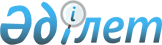 "2015-2017 жылдарға арналған аудандық бюджет туралы" Қордай аудандық мәслихатының 2014 жылғы 22 желтоқсандағы № 37-3 шешіміне өзгерістер енгізу туралыЖамбыл облысы Қордай ауданы мәслихатының 2015 жылғы 3 сәуірдегі № 40-2 шешімі. Жамбыл облысының Әділет департаментінде 2015 жылғы 6 сәуірде № 2593 болып тіркелді       РҚАО-ның ескертпесі. 

       Құжаттың мәтінінде түпнұсқаның пунктуациясы мен орфографиясы сақталған.

      Қазақстан Республикасының 2008 жылғы 4 желтоқсандағы Бюджет кодексінің 9, 109 баптарына, "Қазақстан Республикасындағы жергілікті мемлекеттік басқару және өзін-өзі басқару туралы" Қазақстан Республикасының 2001 жылғы 23 қаңтардағы Заңының 6 бабына сәйкес және "2015-2017 жылдарға арналған облыстық бюджет туралы" Жамбыл облыстық мәслихатының 2014 жылғы 11 желтоқсандағы № 33-3 шешіміне өзгерістер мен толықтырулар енгізу туралы" Жамбыл облыстық мәслихатының 2015 жылғы 26 наурыздағы № 35-4 шешіміне (нормативтік құқықтық актілерді мемлекеттік тіркеу Тізілімінде № 2591 болып тіркелген) негізінде аудандық мәслихат ШЕШІМ ҚАБЫЛДАДЫ:

      1.  "2015 – 2017 жылдарға арналған аудандық бюджет туралы" Қордай аудандық мәслихатының 2014 жылғы 22 желтоқсандағы № 37-3 шешіміне (нормативтік құқықтық актілерді мемлекеттік тіркеу Тізілімінде № 2449 болып тіркелген, 2014 жылдың 31 желтоқсанында №205-206 аудандық "Қордай шамшырағы"-"Кордайский маяк" газетінде жарияланған) келесі өзгерістер енгізілсін:
      1 тармақта:

      1) тармақшада:

       "10 316 558" сандары "9 712 433" сандарымен ауыстырылсын;

       "1 581 538" сандары "1 605 261" сандарымен ауыстырылсын;

       "76 200" сандары "72 605" сандарымен ауыстырылсын;

       "42 160" сандары "22 032" сандарымен ауыстырылсын;

       "8 616 660" сандары "8 012 535" сандарымен ауыстырылсын;

      2) тармақшада:

       "10 316 558" сандары "9 754 343" сандарымен ауыстырылсын;

      6) тармақшада:

       "0" сандары "41 910" сандарымен ауыстырылсын.

      Аталған шешімнің 1 және 5 қосымшалары осы шешімнің 1 және 2 қосымшаларына сәйкес жаңа редакцияда мазмұндалсын.

      2.  Осы шешім әділет органдарында мемлекеттік тіркеуден өткен күннен бастап күшіне енеді және 2015 жылдың 1 қаңтарынан қолданысқа енгізіледі.


 2015 жылға арналған аудандық бюджет   2015-2017 жылдарға арналған аудандық бюджеттен ауылдық округтерге бағдарламалар бойынша бөлінген қаражат көлемдерінің тізбесі        мың теңге


					© 2012. Қазақстан Республикасы Әділет министрлігінің «Қазақстан Республикасының Заңнама және құқықтық ақпарат институты» ШЖҚ РМК
				
      Аудандық мәслихат

Аудандық 

      сессиясының төрайымы

мәслихаттың хатшысы

       Т. Апаева

Б. Әлімбет
Қордай аудандық мәслихатының
 2015 жылғы 3 сәуірдегі 
 № 40-2 шешіміне 1 – қосымшаҚордай аудандық мәслихатының
 2014 жылғы 22 желтоқсандағы
 № 37-3 шешіміне 1 – қосымшаСанаты

Санаты

Санаты

Сомасы, мың теңге

Сыныбы

Сыныбы

Сомасы, мың теңге

Ішкі сыныбы

Атауы

1

2

3

4

5

1. КІРІСТЕР

9712433

1

САЛЫҚТЫҚ ТҮСІМДЕР

1605261

01

Табыс салығы

266039

2

Жеке табыс салығы

266039

03

Әлеуметтік салық

199605

1

Әлеуметтік салық

199605

04

Меншікке салынатын салықтар

1062136

1

Мүлікке салынатын салықтар

842036

3

Жер салығы

14600

4

Көлік құралдарына салынатын салық

198000

5

Бірыңғай жер салығы

7500

05

Тауарларға, жұмыстарға және қызметтерге салынатын ішкі салықтар

47759

2

Акциздер

17900

3

Табиғи және басқа да ресурстарды пайдаланғаны үшін түсетін түсімдер

3500

4

Кәсіпкерлік және кәсіби қызметті жүргізгені үшін алынатын алымдар

23535

5

Ойын бизнесіне салық

2824

07

Басқа да салықтар

5260

1

Жергілікті бюджетке түсетін өзге де салық түсімдері

5260

08

Заңдық маңызы бар әрекеттерді жасағаны және (немесе) оған уәкілеттігі бар мемлекеттік органдар немесе лауазымды адамдар құжаттар бергені үшін алынатын міндетті төлемдер

24462

1

Мемлекеттік баж

24462

2

САЛЫҚТЫҚ ЕМЕС ТҮСІМДЕР

72605

01

Мемлекеттік меншіктен түсетін кірістер

7201

1

Мемлекеттік кәсіпорындардың таза кірісі бөлігінің түсімдері

701

5

Мемлекет меншігіндегі мүлікті жалға беруден түсетін кірістер

6500

04

Мемлекеттік бюджеттен қаржыландырылатын, сондай-ақ Қазақстан Республикасы Ұлттық Банкінің бюджетінен (шығыстар сметасынан) ұсталатын және қаржыландырылатын мемлекеттік мекемелер салатын айыппұлдар, өсімпұлдар, санкциялар, өндіріп алулар

39700

1

Мұнай секторы ұйымдарынан түсетін түсімдерді қоспағанда, мемлекеттік бюджеттен қаржыландырылатын, сондай-ақ Қазақстан Республикасы Ұлттық Банкінің бюджетінен (шығыстар сметасынан) ұсталатын және қаржыландырылатын мемлекеттік мекемелер салатын айыппұлдар, өсімпұлдар, санкциялар, өндіріп алулар

39700

06

Басқа да салықтық емес түсiмдер

25704

1

Басқа да салықтық емес түсiмдер

25704

3

НЕГІЗГІ КАПИТАЛДЫ САТУДАН ТҮСЕТІН ТҮСІМДЕР

22032

01

Мемлекеттік мекемелерге бекітілген мемлекеттік мүлікті сату

1500

1

Мемлекеттік мекемелерге бекітілген мемлекеттік мүлікті сату

1500

03

Жердi және материалдық емес активтердi сату

20532

1

Жерді сату

20000

2

Материалдық емес активтерді сату

532

4

ТРАНСФЕРТТЕРДІҢ ТҮСІМДЕРІ

8012535

02

Мемлекеттiк басқарудың жоғары тұрған органдарынан түсетiн трансферттер

8012535

2

Облыстық бюджеттен түсетiн трансферттер

8012535

Функционалдық топ

Функционалдық топ

Функционалдық топ

Функционалдық топ

Сомасы, мың теңге

Бюджеттік бағдарламалардың әкімшісі

Бюджеттік бағдарламалардың әкімшісі

Бюджеттік бағдарламалардың әкімшісі

Бюджеттік бағдарламалардың әкімшісі

Сомасы, мың теңге

Бағдарлама

Бағдарлама

Бағдарлама

Бағдарлама

Атауы

Атауы

Атауы

Атауы

1

2

3

2. ШЫҒЫНДАР

9754343

01

Жалпы сипаттағы мемлекеттiк қызметтер

494082

112

Аудан (облыстық маңызы бар қала) мәслихатының аппараты

19075

001

Аудан (облыстық маңызы бар қала) мәслихатының қызметін қамтамасыз ету жөніндегі қызметтер

17626

003

Мемлекеттік органның күрделі шығыстары

1449

122

Аудан (облыстық маңызы бар қала) әкімінің аппараты

88006

001

Аудан (облыстық маңызы бар қала) әкімінің қызметін қамтамасыз ету жөніндегі қызметтер

86207

003

Мемлекеттік органның күрделі шығыстары

1799

123

Қаладағы аудан, аудандық маңызы бар қала, кент, ауыл, ауылдық округ әкімінің аппараты

292844

001

Қаладағы аудан, аудандық маңызы бар қала, кент, ауыл, ауылдық округ әкімінің қызметін қамтамасыз ету жөніндегі қызметтер

284426

022

Мемлекеттік органның күрделі шығыстары

8418

452

Ауданның (облыстық маңызы бар қаланың) қаржы бөлімі

26313

001

Ауданның (облыстық маңызы бар қаланың) бюджетін орындау және ауданның (облыстық маңызы бар қаланың) коммуналдық меншігін басқару саласындағы мемлекеттік саясатты іске асыру жөніндегі қызметтер

22652

003

Салық салу мақсатында мүлікті бағалауды жүргізу

2668

010

Жекешелендіру, коммуналдық меншікті басқару, жекешелендіруден кейінгі қызмет және осыған байланысты дауларды реттеу

200

018

Мемлекеттік органның күрделі шығыстары

793

453

Ауданның (облыстық маңызы бар қаланың) экономика және бюджеттік жоспарлау бөлімі

20675

001

Экономикалық саясатты, мемлекеттік жоспарлау жүйесін қалыптастыру және дамыту және ауданды (облыстық маңызы бар қаланы) басқару саласындағы мемлекеттік саясатты іске асыру жөніндегі қызметтер

19857

004

Мемлекеттік органның күрделі шығыстары

818

458

Ауданның (облыстық маңызы бар қаланың) тұрғын үй-коммуналдық шаруашылығы, жолаушылар көлігі және автомобиль жолдары бөлімі

39748

001

Жергілікті деңгейде тұрғын үй-коммуналдық шаруашылығы, жолаушылар көлігі және автомобиль жолдары саласындағы мемлекеттік саясатты іске асыру жөніндегі қызметтер

12365

013

Мемлекеттік органның күрделі шығыстары

304

067

Ведомстволық бағыныстағы мемлекеттік мекемелерінің және ұйымдарының күрделі шығыстары

27079

494

Ауданның (облыстық маңызы бар қаланың) кәсіпкерлік және өнеркәсіп бөлімі

7421

001

Жергілікті деңгейде кәсіпкерлік және өнеркәсіп саласындағы мемлекеттік саясатты іске асыру жөніндегі қызметтер

7159

003

Мемлекеттік органның күрделі шығыстары

262

02

Қорғаныс

7124

122

Аудан (облыстық маңызы бар қала) әкімінің аппараты

4650

005

Жалпыға бірдей әскери міндетті атқару шеңберіндегі іс-шаралар

4650

122

Аудан (облыстық маңызы бар қала) әкімінің аппараты

2474

007

Аудандық (қалалық) ауқымдағы дала өрттерінің, сондай-ақ мемлекеттік өртке қарсы қызмет органдары құрылмаған елдi мекендерде өрттердің алдын алу және оларды сөндіру жөніндегі іс-шаралар

2474

03

Қоғамдық тәртіп, қауіпсіздік, құқықтық, сот, қылмыстық-атқару қызметі

11524

458

Ауданның (облыстық маңызы бар қаланың) тұрғын үй-коммуналдық шаруашылығы, жолаушылар көлігі және автомобиль жолдары бөлімі

11524

021

Елдi мекендерде жол қозғалысы қауiпсiздiгін қамтамасыз ету

11524

04

Бiлiм беру

7136904

464

Ауданның (облыстық маңызы бар қаланың) білім бөлімі

920836

009

Мектепке дейінгі тәрбие мен оқыту ұйымдарының қызметін қамтамасыз ету

301445

040

Мектепке дейінгі білім беру ұйымдарында мемлекеттік білім беру тапсырысын іске асыруға

619391

123

Қаладағы аудан, аудандық маңызы бар қала, кент, ауыл, ауылдық округ әкімінің аппараты

6235

005

Ауылдық жерлерде балаларды мектепке дейін тегін алып баруды және кері алып келуді ұйымдастыру

6235

464

Ауданның (облыстық маңызы бар қаланың) білім бөлімі

5201326

003

Жалпы білім беру

4971843

006

Балаларға қосымша білім беру

229483

465

Ауданның (облыстық маңызы бар қаланың) дене шынықтыру және спорт бөлімі

64500

017

Балалар мен жасөспірімдерге спорт бойынша қосымша білім беру

64500

464

Ауданның (облыстық маңызы бар қаланың) білім бөлімі

220288

001

Жергілікті деңгейде білім беру саласындағы мемлекеттік саясатты іске асыру жөніндегі қызметтер

13733

004

Ауданның (облыстық маңызы бар қаланың) мемлекеттік білім беру мекемелерінде білім беру жүйесін ақпараттандыру

13300

005

Ауданның (облыстық маңызы бар қаланың) мемлекеттік білім беру мекемелер үшін оқулықтар мен оқу-әдiстемелiк кешендерді сатып алу және жеткізу

90892

007

Аудандық (қалалық) ауқымдағы мектеп олимпиадаларын және мектептен тыс іс-шараларды өткiзу

321

015

Жетім баланы (жетім балаларды) және ата-аналарының қамқорынсыз қалған баланы (балаларды) күтіп-ұстауға қамқоршыларға (қорғаншыларға) ай сайынға ақшалай қаражат төлемі

39838

029

Балалар мен жасөспірімдердің психикалық денсаулығын зерттеу және халыққа психологиялық-медициналық-педагогикалық консультациялық көмек көрсету

13250

067

Ведомстволық бағыныстағы мемлекеттік мекемелерінің және ұйымдарының күрделі шығыстары

48954

466

Ауданның (облыстық маңызы бар қаланың) сәулет, қала құрылысы және құрылыс бөлімі

723719

037

Білім беру объектілерін салу және реконструкциялау

723719

06

Әлеуметтiк көмек және әлеуметтiк қамсыздандыру

488597

464

Ауданның (облыстық маңызы бар қаланың) білім бөлімі

1432

030

Патронат тәрбиешілерге берілген баланы (балаларды) асырап бағу

1432

451

Ауданның (облыстық маңызы бар қаланың) жұмыспен қамту және әлеуметтік бағдарламалар бөлімі

386774

002

Еңбекпен қамту бағдарламасы

78560

004

Ауылдық жерлерде тұратын денсаулық сақтау, білім беру, әлеуметтік қамтамасыз ету, мәдениет, спорт және ветеринар мамандарына отын сатып алуға Қазақстан Республикасының заңнамасына сәйкес әлеуметтік көмек көрсету

43931

005

Мемлекеттік атаулы әлеуметтік көмек

5600

006

Тұрғын үйге көмек көрсету

1500

007

Жергілікті өкілетті органдардың шешімі бойынша мұқтаж азаматтардың жекелеген топтарына әлеуметтік көмек

21610

010

Үйден тәрбиеленіп оқытылатын мүгедек балаларды материалдық қамтамасыз ету

6280

014

Мұқтаж азаматтарға үйде әлеуметтік көмек көрсету

43174

016

18 жасқа дейінгі балаларға мемлекеттік жәрдемақылар

116100

017

Мүгедектерді оңалту жеке бағдарламасына сәйкес, мұқтаж мүгедектерді міндетті гигиеналық құралдарымен және ымдау тілі мамандарының қызмет көрсетуін, жеке көмекшілермен қамтамасыз ету

23415

023

Жұмыспен қамту орталықтарының қызметін қамтамасыз ету

1482

052

Ұлы Отан соғысындағы Жеңістің жетпіс жылдығына арналған іс-шараларды өткізу

45122

451

Ауданның (облыстық маңызы бар қаланың) жұмыспен қамту және әлеуметтік бағдарламалар бөлімі

98542

001

Жергілікті деңгейде халық үшін әлеуметтік бағдарламаларды жұмыспен қамтуды қамтамасыз етуді іске асыру саласындағы мемлекеттік саясатты іске асыру жөніндегі қызметтер

30039

011

Жәрдемақыларды және басқа да әлеуметтік төлемдерді есептеу, төлеу мен жеткізу бойынша қызметтерге ақы төлеу

2800

025

Өрлеу жобасы бойынша келісілген қаржылай көмекті енгізу

65703

458

Ауданның (облыстық маңызы бар қаланың) тұрғын үй-коммуналдық шаруашылығы, жолаушылар көлігі және автомобиль жолдары бөлімі

1849

050

Мүгедектердің құқықтарын қамтамасыз ету және өмір сүру сапасын жақсарту жөніндегі іс-шаралар жоспарын іске асыру

1849

07

Тұрғын үй-коммуналдық шаруашылық

612834

455

Ауданның (облыстық маңызы бар қаланың) мәдениет және тілдерді дамыту бөлімі

4533

024

Жұмыспен қамту 2020 жол картасы бойынша қалаларды және ауылдық елді мекендерді дамыту шеңберінде объектілерді жөндеу

4533

458

Ауданның (облыстық маңызы бар қаланың) тұрғын үй-коммуналдық шаруашылығы, жолаушылар көлігі және автомобиль жолдары бөлімі

4704

033

Инженерлік-коммуникациялық инфрақұрылымды жобалау, дамыту, жайластыру және (немесе) сатып алу

4704

464

Ауданның (облыстық маңызы бар қаланың) білім бөлімі

0

026

Жұмыспен қамту 2020 жол картасы бойынша қалаларды және ауылдық елді мекендерді дамыту шеңберінде объектілерді жөндеу

0

466

Ауданның (облыстық маңызы бар қаланың) сәулет, қала құрылысы және құрылыс бөлімі

256341

003

Мемлекеттік коммуналдық тұрғын үй қорының тұрғын үйін жобалау, салу және (немесе) сатып алу

164967

004

Инженерлік коммуникациялық инфрақұрылымды жобалау, дамыту, жайластыру және (немесе) сатып алу

91374

074

Жұмыспен қамту 2020 жол картасының екінші бағыты шеңберінде жетіспейтін инженерлік-коммуникациялық инфрақұрылымды дамыту және/немесе салу

0

123

Қаладағы аудан, аудандық маңызы бар қала, кент, ауыл, ауылдық округ әкімінің аппараты

1207

014

Елді мекендерді сумен жабдықтауды ұйымдастыру

1207

458

Ауданның (облыстық маңызы бар қаланың) тұрғын үй-коммуналдық шаруашылығы, жолаушылар көлігі және автомобиль жолдары бөлімі

49888

012

Сумен жабдықтау және су бұру жүйесінің жұмыс істеуі

49888

466

Ауданның (облыстық маңызы бар қаланың) сәулет, қала құрылысы және құрылыс бөлімі

177652

058

Елді мекендердегі сумен жабдықтау және су бұру жүйелерін дамыту

177652

123

Қаладағы аудан, аудандық маңызы бар қала, кент, ауыл, ауылдық округ әкімінің аппараты

85713

008

Елді мекендерде көшелерді жарықтандыру

41999

009

Елді мекендердің санитариясын қамтамасыз ету

1922

010

Жерлеу орындарын ұстау және туысы жоқ адамдарды жерлеу

304

011

Елді мекендерді абаттандыру мен көгалдандыру

41488

458

Ауданның (облыстық маңызы бар қаланың) тұрғын үй-коммуналдық шаруашылығы, жолаушылар көлігі және автомобиль жолдары бөлімі

32796

015

Елді мекендерде көшелерді жарықтандыру

1200

016

Елді мекендердің санитариясын қамтамасыз ету

588

018

Елді мекендерді абаттандыру мен көгалдандыру

31008

08

Мәдениет, спорт, туризм және ақпараттық кеңістiк

311925

455

Ауданның (облыстық маңызы бар қаланың) мәдениет және тілдерді дамыту бөлімі

154608

003

Мәдени-демалыс жұмысын қолдау

147250

009

Тарихи-мәдени мұра ескерткіштерін сақтауды және оларға қол жетімділікті қамтамасыз ету

7358

465

Ауданның (облыстық маңызы бар қаланың) дене шынықтыру және спорт бөлімі

19602

001

Жергілікті деңгейде дене шынықтыру және спорт саласындағы мемлекеттік саясатты іске асыру жөніндегі қызметтер

5022

004

Мемлекеттік органның күрделі шығыстары

310

006

Аудандық (облыстық маңызы бар қалалық) деңгейде спорттық жарыстар өткiзу

5554

007

Әртүрлi спорт түрлерi бойынша аудан (облыстық маңызы бар қала) құрама командаларының мүшелерiн дайындау және олардың облыстық спорт жарыстарына қатысуы

8716

455

Ауданның (облыстық маңызы бар қаланың) мәдениет және тілдерді дамыту бөлімі

49451

006

Аудандық (қалалық) кiтапханалардың жұмыс iстеуi

48355

007

Мемлекеттік тілді және Қазақстан халықтарының басқа да тілдерін дамыту

1096

456

Ауданның (облыстық маңызы бар қаланың) ішкі саясат бөлімі

14404

002

Мемлекеттік ақпараттық саясат жүргізу жөніндегі қызметтер

14404

455

Ауданның (облыстық маңызы бар қаланың) мәдениет және тілдерді дамыту бөлімі

28327

001

Жергілікті деңгейде тілдерді және мәдениетті дамыту саласындағы мемлекеттік саясатты іске асыру жөніндегі қызметтер

8503

010

Мемлекеттік органның күрделі шығыстары

580

032

Ведомстволық бағыныстағы мемлекеттік мекемелерінің және ұйымдарының күрделі шығыстары

19244

456

Ауданның (облыстық маңызы бар қаланың) ішкі саясат бөлімі

45533

001

Жергілікті деңгейде ақпарат, мемлекеттілікті нығайту және азаматтардың әлеуметтік сенімділігін қалыптастыру саласында мемлекеттік саясатты іске асыру жөніндегі қызметтер

15163

003

Жастар саясаты саласында іс-шараларды іске асыру

30280

006

Мемлекеттік органның күрделі шығыстары

90

10

Ауыл, су, орман, балық шаруашылығы, ерекше қорғалатын табиғи аумақтар, қоршаған ортаны және жануарлар дүниесін қорғау, жер қатынастары

211887

462

Ауданның (облыстық маңызы бар қаланың) ауыл шаруашылығы бөлімі

38266

001

Жергілікті деңгейде ауыл шаруашылығы саласындағы мемлекеттік саясатты іске асыру жөніндегі қызметтер

14362

006

Мемлекеттік органның күрделі шығыстары

245

099

Мамандардың әлеуметтік көмек көрсетуі жөніндегі шараларды іске асыру

23659

466

Ауданның (облыстық маңызы бар қаланың) сәулет, қала құрылысы және құрылыс бөлімі

0

010

Ауыл шаруашылығы объектілерін дамыту

0

473

Ауданның (облыстық маңызы бар қаланың) ветеринария бөлімі

46650

001

Жергілікті деңгейде ветеринария саласындағы мемлекеттік саясатты іске асыру жөніндегі қызметтер

15894

003

Мемлекеттік органның күрделі шығыстары

78

005

Мал көмінділерінің (биотермиялық шұңқырлардың) жұмыс істеуін қамтамасыз ету

1298

006

Ауру жануарларды санитарлық союды ұйымдастыру

11224

007

Қаңғыбас иттер мен мысықтарды аулауды және жоюды ұйымдастыру

2977

008

Алып қойылатын және жойылатын ауру жануарлардың, жануарлардан алынатын өнімдер мен шикізаттың құнын иелеріне өтеу

11466

009

Жануарлардың энзоотиялық аурулары бойынша ветеринариялық іс-шараларды жүргізу

1306

010

Ауыл шаруашылығы жануарларын бірдейлендіру жөніндегі іс-шараларды жүргізу

2407

463

Ауданның (облыстық маңызы бар қаланың) жер қатынастары бөлімі

16971

001

Аудан (облыстық маңызы бар қала) аумағында жер қатынастарын реттеу саласындағы мемлекеттік саясатты іске асыру жөніндегі қызметтер

9523

003

Елдi мекендердi жер-шаруашылық орналастыру

7448

473

Ауданның (облыстық маңызы бар қаланың) ветеринария бөлімі

110000

011

Эпизоотияға қарсы іс-шаралар жүргізу

110000

11

Өнеркәсіп, сәулет, қала құрылысы және құрылыс қызметі

110487

466

Ауданның (облыстық маңызы бар қаланың) сәулет, қала құрылысы және құрылыс бөлімі

110487

001

Құрылыс, облыс қалаларының, аудандарының және елді мекендерінің сәулеттік бейнесін жақсарту саласындағы мемлекеттік саясатты іске асыру және ауданның (облыстық маңызы бар қаланың) аумағында оңтайла және тиімді қала құрылыстық игеруді қамтамасыз ету жөніндегі қызметтер

13355

013

Аудан аумағында қала құрылысын дамытудың кешенді схемаларын, аудандық (облыстық) маңызы бар қалалардың, кенттердің және өзге де ауылдық елді мекендердің бас жоспарларын әзірлеу

96882

015

Мемлекеттік органның күрделі шығыстары

250

12

Көлiк және коммуникация

234087

458

Ауданның (облыстық маңызы бар қаланың) тұрғын үй-коммуналдық шаруашылығы, жолаушылар көлігі және автомобиль жолдары бөлімі

234087

023

Автомобиль жолдарының жұмыс істеуін қамтамасыз ету

234087

13

Басқалар

133826

123

Қаладағы аудан, аудандық маңызы бар қала, кент, ауыл, ауылдық округ әкімінің аппараты

125112

040

"Өңірлерді дамыту" Бағдарламасы шеңберінде өңірлерді экономикалық дамытуға жәрдемдесу бойынша шараларды іске асыру

125112

452

Ауданның (облыстық маңызы бар қаланың) қаржы бөлімі

8714

012

Ауданның (облыстық маңызы бар қаланың) жергілікті атқарушы органының резерві

8714

14

Борышқа қызмет көрсету

0

15

Трансферттер

1066

452

Ауданның (облыстық маңызы бар қаланың) қаржы бөлімі

1066

006

Нысаналы пайдаланылмаған (толық пайдаланылмаған) трансферттерді қайтару

1066

3. ТАЗА БЮДЖЕТТІК КРЕДИТТЕУ

31834

Бюджеттік кредиттер

41622

10

Ауыл, су, орман, балық шаруашылығы, ерекше қорғалатын табиғи аумақтар, қоршаған ортаны және жануарлар дүниесін қорғау, жер қатынастары

41622

462

Ауданның (облыстық маңызы бар қаланың) ауыл шаруашылығы бөлімі

41622

008

Мамандарды әлеуметтік қолдау шараларын іске асыруға берілетін бюджеттік кредиттер

41622

Санаты Сыныбы Атауы

Санаты Сыныбы Атауы

Санаты Сыныбы Атауы

Санаты Сыныбы Атауы

Сомасы, мың теңге

 Ішкі сыныбы 

 Ішкі сыныбы 

 Ішкі сыныбы 

 Ішкі сыныбы 

Сомасы, мың теңге

1

2

3

5

Бюджеттік кредиттерді өтеу

9788

01

Бюджеттік кредиттерді өтеу

9788

1

Мемлекеттік бюджеттен берілген бюджеттік кредиттерді өтеу

9788

Функционалдық топ

Функционалдық топ

Функционалдық топ

Функционалдық топ

Сомасы, мың теңге

Бюджеттік бағдарламалардың әкімшісі

Бюджеттік бағдарламалардың әкімшісі

Бюджеттік бағдарламалардың әкімшісі

Бюджеттік бағдарламалардың әкімшісі

Сомасы, мың теңге

Бағдарлама

Бағдарлама

Бағдарлама

Бағдарлама

 Атауы

 Атауы

 Атауы

 Атауы

1

2

3

4. ҚАРЖЫ АКТИВТЕРІМЕН ОПЕРАЦИЯЛАР БОЙЫНША САЛЬДО

0

Қаржы активтерін сатып алу

0

13

Басқалар

0

Функционалдық топ

Функционалдық топ

Функционалдық топ

Функционалдық топ

Сомасы, мың теңге

Бюджеттік бағдарламалардың әкімшісі

Бюджеттік бағдарламалардың әкімшісі

Бюджеттік бағдарламалардың әкімшісі

Бюджеттік бағдарламалардың әкімшісі

Сомасы, мың теңге

Бағдарлама

Бағдарлама

Бағдарлама

Бағдарлама

 Атауы

 Атауы

 Атауы

 Атауы

1

1

1

2

3

5. БЮДЖЕТ ТАПШЫЛЫҒЫ (ПРОФИЦИТІ)

-31834

6. БЮДЖЕТ ТАПШЫЛЫҒЫН ҚАРЖЫЛАНДЫРУ (ПРОФИЦИТІН ПАЙДАЛАНУ) 

31834

Санаты

Санаты

Санаты

Атауы

Сомасы, мың теңге

 Сыныбы

 Сыныбы

 Сыныбы

Сомасы, мың теңге

 Ішкі сыныбы 

 Ішкі сыныбы 

 Ішкі сыныбы 

 Ішкі сыныбы 

1

1

1

2

3

7

Қарыздар түсімі

41622

01

Мемлекеттік ішкі қарыздар

41622

2

Қарыз алу келісім-шарттары

41622 

Функционалдық топ

Функционалдық топ

Функционалдық топ

Функционалдық топ

Сомасы, мың теңге

Бюджеттік бағдарламалардың әкімшісі

Бюджеттік бағдарламалардың әкімшісі

Бюджеттік бағдарламалардың әкімшісі

Бюджеттік бағдарламалардың әкімшісі

Сомасы, мың теңге

Бағдарлама

Бағдарлама

Бағдарлама

Бағдарлама

 Атауы

 Атауы

 Атауы

 Атауы

1

2

3

16

Қарыздарды өтеу

9788

452

Ауданның (облыстық маңызы бар қаланың) қаржы бөлімі

9788

008

Жергілікті атқарушы органның жоғары тұрған бюджет алдындағы борышын өтеу

9788

08

Бюджет қаражатының пайдаланылатын қалдықтары

41910

Қордай аудандық мәслихатының 
 2015 жылғы 3 сәуірдегі
 № 40-2 шешіміне 2-қосымшаҚордай аудандық мәслихатының
2014 жылғы 22 желтоқсандағы
 № 37-3 шешіміне 5-қосымшаҚаладағы аудан, аудандық маңызы бар қала, кент, ауыл, ауылдық округ әкімінің аппараттарының атауы

Бағдарламалар атауы

Бағдарламалар атауы

Бағдарламалар атауы

Бағдарламалар атауы

Бағдарламалар атауы

Бағдарламалар атауы

Қаладағы аудан, аудандық маңызы бар қала, кент, ауыл, ауылдық округ әкімінің аппараттарының атауы

001 "Қаладағы аудан, аудандық маңызы бар қаланың, кент, ауыл, ауылдық округ әкімінің қызметін қамтамасыз ету жөніндегі қызметтер"

001 "Қаладағы аудан, аудандық маңызы бар қаланың, кент, ауыл, ауылдық округ әкімінің қызметін қамтамасыз ету жөніндегі қызметтер"

001 "Қаладағы аудан, аудандық маңызы бар қаланың, кент, ауыл, ауылдық округ әкімінің қызметін қамтамасыз ету жөніндегі қызметтер"

022 "Мемлекеттік органдардың күрделі шығыстары"

022 "Мемлекеттік органдардың күрделі шығыстары"

022 "Мемлекеттік органдардың күрделі шығыстары"

Қаладағы аудан, аудандық маңызы бар қала, кент, ауыл, ауылдық округ әкімінің аппараттарының атауы

2015 жыл

2016 жыл

2017 жыл

2015 жыл

2016 жыл

2017 жыл

"Алға ауылдық округі әкімінің аппараты" коммуналдық мемлекеттік мекемесі

10676

10611

10611

240

"Ауқатты ауылдық округ әкімінің аппараты" коммуналдық мемлекеттік мекемесі

16378

16525

16525

378

"Бетқайнар ауылдық округі әкімінің аппараты" коммуналдық мемлекеттік мекемесі

13124

13238

13238

90

"Жамбыл ауылдық округі әкімінің аппараты" коммуналдық мемлекеттік мекемесі

16681

16896

16896

600

"Қақпатас ауылдық округі әкімінің аппараты" коммуналдық мемлекеттік мекемесі

11580

11699

11699

142

"Қаракемер ауылдық округі әкімінің аппараты" коммуналдық мемлекеттік мекемесі

13634

13594

13594

704

"Қарасай ауылдық округі әкімінің аппараты" коммуналдық мемлекеттік мекемесі

14655

14461

14461

1802

"Қарасу ауылдық округі әкімінің аппараты" коммуналдық мемлекеттік мекемесі

14727

14608

14608

315

"Қасық ауылдық округі әкімінің аппараты" коммуналдық мемлекеттік мекемесі

12930

12778

12778

221

"Кенен ауылдық округі әкімінің аппараты" коммуналдық мемлекеттік мекемесі

11887

11869

11869

329

"Қордай ауылдық округі әкімінің аппараты" коммуналдық мемлекеттік мекемесі

26458

26888

26888

900

"Масаншы ауылдық округі әкімінің аппараты" коммуналдық мемлекеттік мекемесі

18482

18426

18426

305

"Ноғайбай ауылдық округі әкімінің аппараты" коммуналдық мемлекеттік мекемесі

11666

11650

11650

346

"Отар ауылдық округі әкімінің аппараты" коммуналдық мемлекеттік мекемесі

19072

18372

18372

291

"Сарыбұлақ ауылдық округі әкімінің аппараты" коммуналдық мемлекеттік мекемесі

16642

16600

16600

202

"Сортөбе ауылдық округі әкімінің аппараты" коммуналдық мемлекеттік мекемесі

20222

20520

20520

930

"Степной ауылдық округі әкімінің аппараты" коммуналдық мемлекеттік мекемесі

13503

12510

12510

155

"Сұлутөр ауылдық округі әкімінің аппараты" коммуналдық мемлекеттік мекемесі

11583

11605

11605

208

"Үлкен-Сұлутөр ауылдық округі әкімінің аппараты" коммуналдық мемлекеттік мекемесі

10526

10470

10470

260

Барлығы:

284426

283320

283320

8418

Қаладағы аудан, аудандық маңызы бар қала, кент, ауыл, ауылдық округ әкімінің аппараттарының атауы

Бағдарламалар атауы

Бағдарламалар атауы

Бағдарламалар атауы

Бағдарламалар атауы

Бағдарламалар атауы

Бағдарламалар атауы

Бағдарламалар атауы

Бағдарламалар атауы

Бағдарламалар атауы

Бағдарламалар атауы

Бағдарламалар атауы

Бағдарламалар атауы

Қаладағы аудан, аудандық маңызы бар қала, кент, ауыл, ауылдық округ әкімінің аппараттарының атауы

008 "Елді мекендерде көшелерді жарықтандыру"

008 "Елді мекендерде көшелерді жарықтандыру"

008 "Елді мекендерде көшелерді жарықтандыру"

009 "Елді мекендердің санитариясын қамтамасыз ету"

009 "Елді мекендердің санитариясын қамтамасыз ету"

009 "Елді мекендердің санитариясын қамтамасыз ету"

010 "Жерлеу орындарын күтіп-ұстау және туысы жоқ адамдарды жерлеу"

010 "Жерлеу орындарын күтіп-ұстау және туысы жоқ адамдарды жерлеу"

010 "Жерлеу орындарын күтіп-ұстау және туысы жоқ адамдарды жерлеу"

011 "Елді мекендерді абаттандыру мен көгалдандыру"

011 "Елді мекендерді абаттандыру мен көгалдандыру"

011 "Елді мекендерді абаттандыру мен көгалдандыру"

Қаладағы аудан, аудандық маңызы бар қала, кент, ауыл, ауылдық округ әкімінің аппараттарының атауы

2015 жыл

2016 жыл

2017 жыл

2015 жыл

2016 жыл

2017 жыл

2015 жыл

2016 жыл

2017 жыл

2015 жыл

2016 жыл

2017 жыл

"Алға ауылдық округі әкімінің аппараты" коммуналдық мемлекеттік мекемесі

1002

616

80

873

873

"Ауқатты ауылдық округі әкімінің аппараты" коммуналдық мемлекеттік мекемесі

1766

1766

80

2009

2009

"Бетқайнар ауылдық округі әкімінің аппараты" коммуналдық мемлекеттік мекемесі

2080

2080

80

628

628

"Жамбыл ауылдық округі әкімінің аппараты" коммуналдық мемлекеттік мекемесі

206

206

80

1829

1829

"Қақпатас ауылдық округі әкімінің аппараты" коммуналдық мемлекеттік мекемесі

684

684

80

1176

1176

"Қаракемер ауылдық округі әкімінің аппараты" коммуналдық мемлекеттік мекемесі

2417

1841

80

1224

1184

"Қарасай ауылдық округі әкімінің аппараты" коммуналдық мемлекеттік мекемесі

649

649

80

935

935

"Қарасу ауылдық округі әкімінің аппараты" коммуналдық мемлекеттік мекемесі

80

1597

1957

"Қасық ауылдық округі әкімінің аппараты" коммуналдық мемлекеттік мекемесі

1077

1077

80

1747

1747

"Кенен ауылдық округі әкімінің аппараты" коммуналдық мемлекеттік мекемесі

1548

1548

80

1646

1496

"Қордай ауылдық округі әкімінің аппараты" коммуналдық мемлекеттік мекемесі

18770

18770

450

304

13470

41478

1382

"Масаншы ауылдық округі әкімінің аппараты" коммуналдық мемлекеттік мекемесі

102

2395

2395

"Ноғайбай ауылдық округі әкімінің аппараты" коммуналдық мемлекеттік мекемесі

606

606

80

1245

1245

"Отар ауылдық округі әкімінің аппараты" коммуналдық мемлекеттік мекемесі

4669

4669

80

2059

2361

"Сарыбұлақ ауылдық округі әкімінің аппараты" коммуналдық мемлекеттік мекемесі

2710

2710

80

1729

1729

"Сортөбе ауылдық округі әкімінің аппараты" коммуналдық мемлекеттік мекемесі

2582

2582

90

4001

4001

"Степной ауылдық округі әкімінің аппараты" коммуналдық мемлекеттік мекемесі

80

1615

1615

"Сұлутөр ауылдық округі әкімінің аппараты" коммуналдық мемлекеттік мекемесі

362

362

80

635

635

"Үлкен-Сұлутөр ауылдық округі әкімінің аппараты" коммуналдық мемлекеттік мекемесі

871

871

80

675

675

Барлығы:

41999

41037

1922

304

41488

69968

1382

Қаладағы аудан, аудандық маңызы бар қала, кент, ауыл, ауылдық округ әкімінің аппараттарының атауы

Бағдарламалар атауы

Бағдарламалар атауы

Бағдарламалар атауы

Бағдарламалар атауы

Бағдарламалар атауы

Бағдарламалар атауы

Бағдарламалар атауы

Бағдарламалар атауы

Бағдарламалар атауы

Қаладағы аудан, аудандық маңызы бар қала, кент, ауыл, ауылдық округ әкімінің аппараттарының атауы

005 "Ауылдық жерлерде балаларды мектепке дейін тегін алып баруды және кері алып келуді ұйымдастыру"

005 "Ауылдық жерлерде балаларды мектепке дейін тегін алып баруды және кері алып келуді ұйымдастыру"

005 "Ауылдық жерлерде балаларды мектепке дейін тегін алып баруды және кері алып келуді ұйымдастыру"

040 "Өңірлерді дамыту" Бағдарламасы шеңберінде өңірлерді  экономикалық дамытуға жәрдемдесу бойынша шараларды іске асыру"

040 "Өңірлерді дамыту" Бағдарламасы шеңберінде өңірлерді  экономикалық дамытуға жәрдемдесу бойынша шараларды іске асыру"

040 "Өңірлерді дамыту" Бағдарламасы шеңберінде өңірлерді  экономикалық дамытуға жәрдемдесу бойынша шараларды іске асыру"

014 "Елді мекендерді сумен жабдықтауды ұйымдастыру"

014 "Елді мекендерді сумен жабдықтауды ұйымдастыру"

014 "Елді мекендерді сумен жабдықтауды ұйымдастыру"

Қаладағы аудан, аудандық маңызы бар қала, кент, ауыл, ауылдық округ әкімінің аппараттарының атауы

2015 жыл

2016 жыл

2017 жыл

2015 жыл

2016 жыл

2017 жыл

2015 жыл

2016 жыл

2017 жыл

"Алға ауылдық округі әкімінің аппараты" коммуналдық мемлекеттік мекемесі

1100

703

703

"Ауқатты ауылдық округі әкімінің аппараты" коммуналдық мемлекеттік мекемесі

1782

1269

1269

6800

5000

5000

"Бетқайнар ауылдық округі әкімінің аппараты" коммуналдық мемлекеттік мекемесі

5000

5000

5000

"Жамбыл ауылдық округі әкімінің аппараты" коммуналдық мемлекеттік мекемесі

4400

3185

3185

"Қақпатас  ауылдық округі әкімінің аппараты" коммуналдық мемлекеттік мекемесі

672

672

672

3073

3073

3073

"Қаракемер ауылдық округі әкімінің аппараты" коммуналдық мемлекеттік мекемесі

5000

5000

5000

"Қарасай  ауылдық округі әкімінің аппараты" коммуналдық мемлекеттік мекемесі

5000

5000

5000

"Қарасу  ауылдық округі  әкімінің аппараты" коммуналдық мемлекеттік мекемесі

5000

3562

3562

"Қасық  ауылдық округі әкімінің аппараты" коммуналдық мемлекеттік мекемесі

945

860

860

5000

3800

3800

"Кенен ауылдық округі әкімінің аппараты" коммуналдық мемлекеттік мекемесі

5000

5000

5000

"Қордай  ауылдық округі әкімінің аппараты" коммуналдық мемлекеттік мекемесі

28098

34031

34031

1207

"Масаншы ауылдық округі әкімінің аппараты" коммуналдық мемлекеттік мекемесі

14500

14500

14500

"Ноғайбай ауылдық округі әкімінің аппараты" коммуналдық мемлекеттік мекемесі

2687

2600

2600

"Отар ауылдық округі әкімінің аппараты" коммуналдық мемлекеттік мекемесі

2132

1888

1888

7000

7000

7000

"Сарыбұлақ ауылдық округі әкімінің аппараты" коммуналдық мемлекеттік мекемесі

5000

5000

5000

"Сортөбе  ауылдық округі әкімінің аппараты" коммуналдық мемлекеттік мекемесі

14754

14958

14958

"Степной ауылдық округі әкімінің аппараты" коммуналдық мемлекеттік мекемесі

704

501

501

5000

5000

5000

"Сұлутөр ауылдық округі әкімінің аппараты" коммуналдық мемлекеттік мекемесі

1300

1300

1300

"Үлкен-Сұлутөр ауылдық округі әкімінің аппараты" коммуналдық мемлекеттік мекемесі

1400

1400

1400

Барлығы:

6235

5190

5190

125112

125112

125112

1207

